О мерах по реализации решения Собрания депутатов Полевосундырского сельского поселения Комсомольского района Чувашской Республики от 11 августа 2022 г. № 1/72 «О внесении изменений в решение Собрания депутатов Полевосундырского сельского поселения Комсомольского района Чувашской Республики от 08 декабря 2021 г. № 2/48 «О бюджете Полевосундырского сельского поселения Комсомольского района Чувашской Республики на 2022 год и на плановый период 2023 и 2024 годов»Администрация Полевосундырского сельского поселения Комсомольского района Чувашской Республики  п о с т а н о в л я е т:1. Принять к исполнению бюджет  Полевосундырского сельского поселения Комсомольского района Чувашской Республики (далее - бюджет Полевосундырского сельского поселения) на 2022 год и на плановый период 2023 и 2024 годов с учетом изменений, внесенных решением Собрания депутатов Полевосундырского сельского поселения Комсомольского района Чувашской Республики от 11 августа 2022 г. № 1/72 «О внесении изменений в решение Собрания депутатов Полевосундырского сельского поселения Комсомольского района Чувашской Республики от 08 декабря 2021 г. № 2/48 «О бюджете Полевосундырского сельского поселения Комсомольского района Чувашской Республики на 2022 год и на плановый период 2023 и 2024 годов» (далее - решение о бюджете).2. Главным распорядителям и получателям средств бюджета Полевосундырского сельского поселения обеспечить результативное использование безвозмездных поступлений, имеющих целевое назначение.3. МКУ «ЦБ Комсомольского района» в соответствии с договором на оказание услуг по бухгалтерскому учету и отчетности в установленные сроки представить в финансовый отдел администрации Комсомольского района справки об изменении бюджетной росписи главного распорядителя средств бюджета Полевосундырского сельского поселения, справки об изменении сводной бюджетной росписи бюджета Полевосундырского сельского поселения и предложения по уточнению показателей кассового плана исполнения бюджета Полевосундырского с сельского поселения на 2022 год.4. Финансовому отделу администрации Комсомольского района в соответствии с соглашением о передаче части полномочий по вопросам формирования, исполнения, учета исполнения бюджета внести соответствующие изменения в сводную бюджетную роспись бюджета   Полевосундырского сельского поселения на 2022 год.5. Администрации Полевосундырского с сельского поселения, являющейся ответственным исполнителем муниципальных программ Полевосундырского с сельского поселения, в течение трех месяцев со дня вступления в силу решения о бюджете внести изменения в муниципальные программы  Полевосундырского сельского поселения в целях их приведения в соответствие с решением о бюджете.6. Настоящее постановление вступает в силу после дня его официального опубликования.Глава сельского поселения                                                                           Г.Е.Ефремов         ЧĂВАШ РЕСПУБЛИКИ   КОМСОМОЛЬСКИ  РАЙОНĚ            ХИРТИ СĔНТĔР  ЯЛ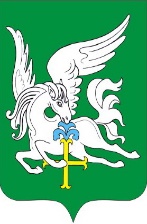     ЧУВАШСКАЯ РЕСПУБЛИКА             КОМСОМОЛЬСКИЙ РАЙОН           ЧĂВАШ РЕСПУБЛИКИ   КОМСОМОЛЬСКИ  РАЙОНĚ            ХИРТИ СĔНТĔР  ЯЛ           АДМИНИСТРАЦИЯ       ПОЛЕВОСУНДЫРСКОГО                    СЕЛЬСКОГО              ПОСЕЛЕНИЯ         ПОСТАНОВЛЕНИЕ               12.08.2022  № 30            д. Полевой Сундырь           ПОСЕЛЕНИЙĔН        АДМИНИСТРАЦИЙЕ                  ЙЫШĂНУ             12.08. 2022 № 30            Хирти Сĕнтĕр  ялě           АДМИНИСТРАЦИЯ       ПОЛЕВОСУНДЫРСКОГО                    СЕЛЬСКОГО              ПОСЕЛЕНИЯ         ПОСТАНОВЛЕНИЕ               12.08.2022  № 30            д. Полевой Сундырь